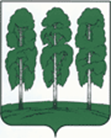 АДМИНИСТРАЦИЯ БЕРЕЗОВСКОГО РАЙОНАХАНТЫ-МАНСИЙСКОГО АВТОНОМНОГО ОКРУГА – ЮГРЫРАСПОРЯЖЕНИЕот  20.06.2022 	        		                                                                             № 415-рпгт. БерезовоО признании утратившими силу некоторых муниципальных правовыхактов администрации Березовского района  В целях приведения муниципальных правовых актов администрации Березовского района в соответствие с действующим законодательством:1. Признать утратившими силу распоряжения администрации Березовского района:- от 03 февраля 2020 года № 75-р «Об утверждении публичной декларации о результатах реализации мероприятий муниципальной программы «Формирование современной городской среды в городском поселении Березово»;- от 08 июня 2022 года № 380-р «О внесении изменений в распоряжение администрации Березовского района от 03.02.2020 № 75-р «Об утверждении публичной декларации о результатах реализации мероприятий муниципальной программы «Формирование современной городской среды в городском поселении Березово».2. Разместить настоящее распоряжение на официальных веб-сайтах органов местного самоуправления Березовского района и городского поселения Березово.3. Настоящее распоряжение вступает в силу после его подписания и распространяется на правоотношения, возникшие с 01 января 2022 года.Глава района                                                                                                      П.В. Артеев